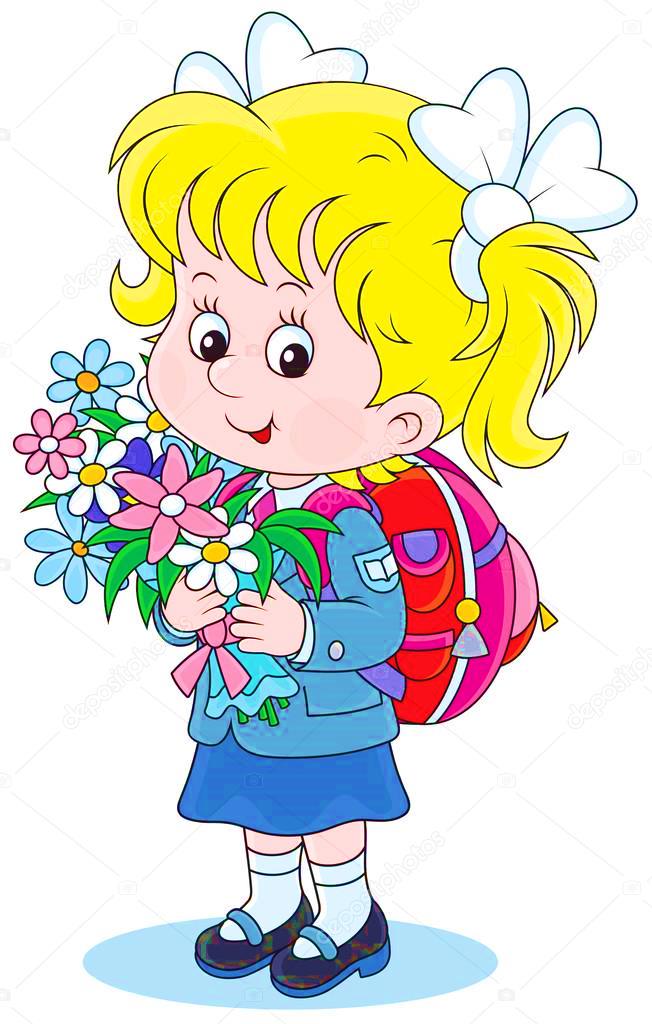 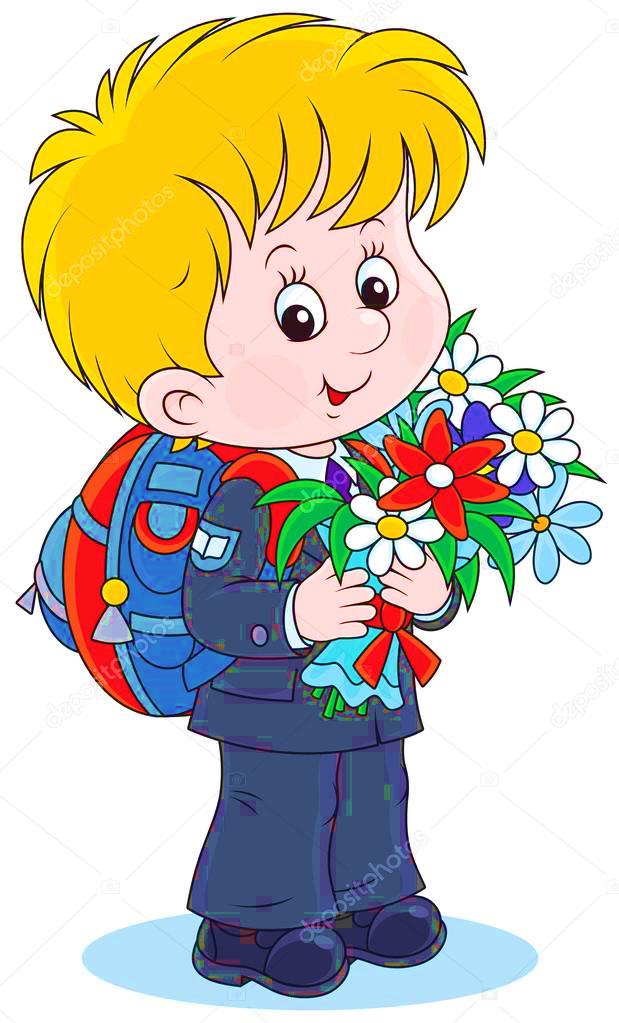 se koná 6.4. a 7.4.2021  8:00 - 15:30,             8.4. a 9.4. 2021  8:00 - 11:30 v ředitelně ZŠ(děti narozené v termínu od 1.9.2014 do 31.8.2015)  Rodiče přinesou (příp. pošlou datovou schránkou, poštou):Občanský průkaz nebo platný pas Vyplněný dotazník/přihlášku a rodný list dítěte-kopiiV případě, že budou žádat o odklad – doporučující stanovisko školského poradenského zařízení a lékaře  Bližší informace na www.skolapremyslovice.cz, 582 378 236Co Vám můžeme nabídnout: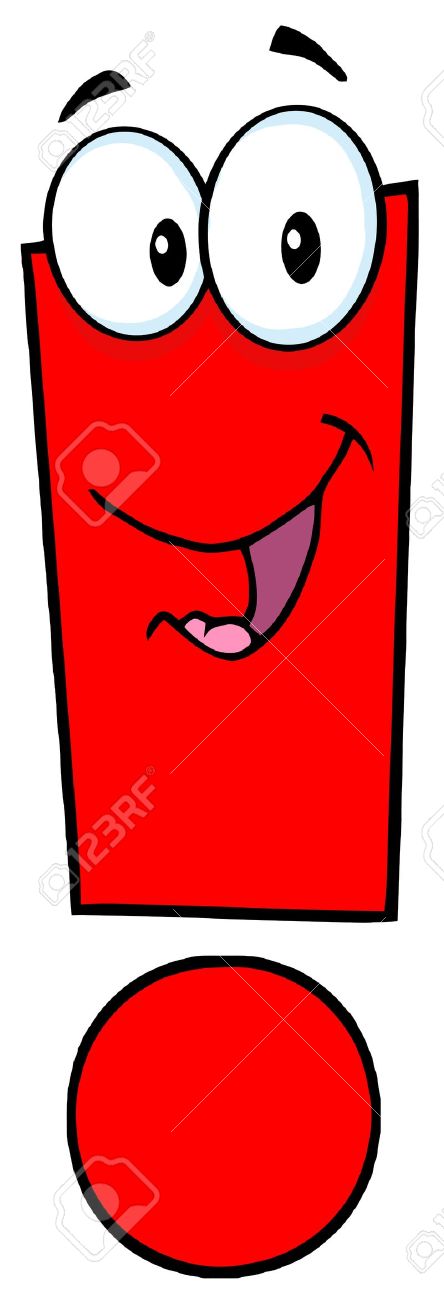 Individuální přístup ke všem dětem – díky menším počtům žáků ve třídách, příjemné rodinné klima, vstřícní vyučující.Vysoká úspěšnost přijetí žáků z 5.ročníku na víceletá gymnázia a z 9.ročníku na SŠ – 100%.Bohatá nabídka mimoškolních aktivit vedených našimi pedagogy a přizpůsobována zájmům žáků.Nadstandartní péče o žáky s SVP (ceněna i PPP, vyučující s aprobací speciální pedagogika, asistenti pedagoga).Projekty, akce, koncerty, soutěže a olympiády - získávání cen a ocenění.Moderní vybavení – interaktivní tabule, počítače ve třídách, tablety, vybavené odborné učebny, nový nábytek, sportovní hala, možnost hrát bowling, …Projekt Ovoce a zelenina/mléko do škol – pro děti na 1. i 2.stupni.Autobusové zastávky přímo u školy.Družina pro žáky 1. – 5.třídy zdarma.Naši školu si můžete prohlédnout kdykoliv 
po telefonické domluvě. Rádi Vám zodpovíme všechny Vaše dotazy. Přijďte se podívat na vlastní oči, jste srdečně vítáni!